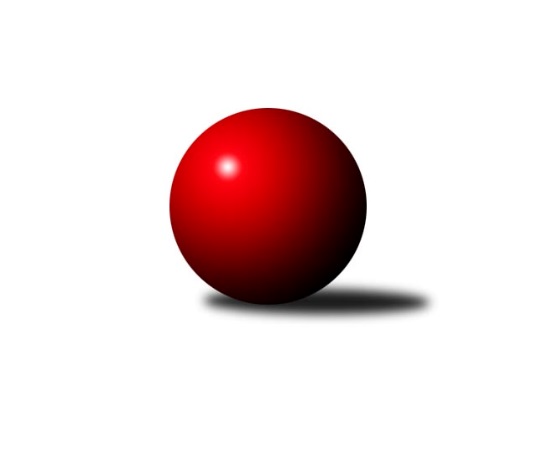 Č.12Ročník 2018/2019	15.5.2024 Jihočeský KP2 2018/2019Statistika 12. kolaTabulka družstev:		družstvo	záp	výh	rem	proh	skore	sety	průměr	body	plné	dorážka	chyby	1.	Kuželky Borovany B	12	9	0	3	63.0 : 33.0 	(91.0 : 53.0)	2508	18	1735	774	38.6	2.	TJ Centropen Dačice C	12	9	0	3	62.0 : 34.0 	(81.0 : 63.0)	2535	18	1754	782	38.1	3.	TJ Sokol Slavonice B	11	7	1	3	53.0 : 35.0 	(66.5 : 65.5)	2502	15	1734	767	38.5	4.	TJ Lokomotiva České Velenice B	12	7	1	4	56.0 : 40.0 	(74.5 : 69.5)	2536	15	1745	791	34.8	5.	TJ Jiskra Nová Bystřice C	12	7	0	5	46.0 : 50.0 	(71.5 : 72.5)	2475	14	1720	755	38.7	6.	TJ Kunžak C	12	6	1	5	53.0 : 43.0 	(83.0 : 61.0)	2452	13	1699	753	42.8	7.	TJ Sokol Chýnov A	12	6	0	6	48.0 : 48.0 	(65.5 : 78.5)	2439	12	1696	743	45.2	8.	TJ Blatná C	12	5	1	6	43.0 : 53.0 	(69.5 : 74.5)	2543	11	1770	773	42.7	9.	TJ Spartak Trhové Sviny A	12	4	0	8	37.0 : 59.0 	(56.0 : 88.0)	2491	8	1730	761	45.6	10.	TJ Centropen Dačice G	11	3	0	8	33.5 : 54.5 	(62.5 : 69.5)	2472	6	1727	745	43	11.	KK Lokomotiva Tábor	10	2	1	7	29.5 : 50.5 	(53.5 : 66.5)	2464	5	1736	728	48.2	12.	TJ Fezko Strakonice A	12	2	1	9	36.0 : 60.0 	(65.5 : 78.5)	2436	5	1715	721	45.7Tabulka doma:		družstvo	záp	výh	rem	proh	skore	sety	průměr	body	maximum	minimum	1.	Kuželky Borovany B	7	6	0	1	43.0 : 13.0 	(61.5 : 22.5)	2488	12	2550	2430	2.	TJ Kunžak C	6	5	1	0	37.0 : 11.0 	(50.5 : 21.5)	2537	11	2566	2490	3.	TJ Sokol Chýnov A	6	5	0	1	32.0 : 16.0 	(40.0 : 32.0)	2460	10	2570	2368	4.	TJ Centropen Dačice C	6	5	0	1	31.0 : 17.0 	(41.0 : 31.0)	2641	10	2736	2579	5.	TJ Jiskra Nová Bystřice C	6	5	0	1	30.0 : 18.0 	(43.5 : 28.5)	2576	10	2658	2460	6.	TJ Sokol Slavonice B	5	4	1	0	28.0 : 12.0 	(33.0 : 27.0)	2578	9	2661	2505	7.	TJ Lokomotiva České Velenice B	4	4	0	0	24.0 : 8.0 	(26.5 : 21.5)	2731	8	2840	2640	8.	TJ Centropen Dačice G	5	3	0	2	20.0 : 20.0 	(31.0 : 29.0)	2567	6	2619	2467	9.	TJ Blatná C	6	3	0	3	23.0 : 25.0 	(38.0 : 34.0)	2534	6	2583	2452	10.	KK Lokomotiva Tábor	6	2	1	3	23.5 : 24.5 	(37.5 : 34.5)	2452	5	2531	2386	11.	TJ Spartak Trhové Sviny A	6	2	0	4	19.0 : 29.0 	(30.5 : 41.5)	2389	4	2464	2312	12.	TJ Fezko Strakonice A	7	2	0	5	23.0 : 33.0 	(41.0 : 43.0)	2471	4	2585	2387Tabulka venku:		družstvo	záp	výh	rem	proh	skore	sety	průměr	body	maximum	minimum	1.	TJ Centropen Dačice C	6	4	0	2	31.0 : 17.0 	(40.0 : 32.0)	2518	8	2658	2341	2.	TJ Lokomotiva České Velenice B	8	3	1	4	32.0 : 32.0 	(48.0 : 48.0)	2511	7	2720	2388	3.	Kuželky Borovany B	5	3	0	2	20.0 : 20.0 	(29.5 : 30.5)	2514	6	2567	2365	4.	TJ Sokol Slavonice B	6	3	0	3	25.0 : 23.0 	(33.5 : 38.5)	2489	6	2607	2310	5.	TJ Blatná C	6	2	1	3	20.0 : 28.0 	(31.5 : 40.5)	2545	5	2759	2408	6.	TJ Spartak Trhové Sviny A	6	2	0	4	18.0 : 30.0 	(25.5 : 46.5)	2508	4	2668	2315	7.	TJ Jiskra Nová Bystřice C	6	2	0	4	16.0 : 32.0 	(28.0 : 44.0)	2458	4	2591	2317	8.	TJ Kunžak C	6	1	0	5	16.0 : 32.0 	(32.5 : 39.5)	2438	2	2617	2175	9.	TJ Sokol Chýnov A	6	1	0	5	16.0 : 32.0 	(25.5 : 46.5)	2431	2	2547	2318	10.	TJ Fezko Strakonice A	5	0	1	4	13.0 : 27.0 	(24.5 : 35.5)	2428	1	2499	2292	11.	KK Lokomotiva Tábor	4	0	0	4	6.0 : 26.0 	(16.0 : 32.0)	2468	0	2603	2256	12.	TJ Centropen Dačice G	6	0	0	6	13.5 : 34.5 	(31.5 : 40.5)	2463	0	2614	2349Tabulka podzimní části:		družstvo	záp	výh	rem	proh	skore	sety	průměr	body	doma	venku	1.	TJ Centropen Dačice C	11	9	0	2	59.0 : 29.0 	(75.0 : 57.0)	2532	18 	5 	0 	1 	4 	0 	1	2.	Kuželky Borovany B	11	8	0	3	56.0 : 32.0 	(84.0 : 48.0)	2509	16 	5 	0 	1 	3 	0 	2	3.	TJ Sokol Slavonice B	10	7	1	2	51.0 : 29.0 	(62.5 : 57.5)	2515	15 	4 	1 	0 	3 	0 	2	4.	TJ Lokomotiva České Velenice B	10	6	1	3	48.0 : 32.0 	(62.5 : 57.5)	2551	13 	3 	0 	0 	3 	1 	3	5.	TJ Kunžak C	11	6	1	4	50.5 : 37.5 	(79.0 : 53.0)	2454	13 	5 	1 	0 	1 	0 	4	6.	TJ Jiskra Nová Bystřice C	11	6	0	5	41.0 : 47.0 	(65.5 : 66.5)	2474	12 	4 	0 	1 	2 	0 	4	7.	TJ Blatná C	11	5	1	5	41.0 : 47.0 	(64.5 : 67.5)	2562	11 	3 	0 	3 	2 	1 	2	8.	TJ Sokol Chýnov A	10	4	0	6	36.0 : 44.0 	(50.5 : 69.5)	2433	8 	3 	0 	1 	1 	0 	5	9.	TJ Spartak Trhové Sviny A	11	4	0	7	35.0 : 53.0 	(51.0 : 81.0)	2462	8 	2 	0 	4 	2 	0 	3	10.	TJ Centropen Dačice G	10	3	0	7	32.5 : 47.5 	(57.5 : 62.5)	2497	6 	3 	0 	2 	0 	0 	5	11.	KK Lokomotiva Tábor	9	1	1	7	24.0 : 48.0 	(45.5 : 62.5)	2464	3 	1 	1 	3 	0 	0 	4	12.	TJ Fezko Strakonice A	11	1	1	9	30.0 : 58.0 	(58.5 : 73.5)	2435	3 	1 	0 	5 	0 	1 	4Tabulka jarní části:		družstvo	záp	výh	rem	proh	skore	sety	průměr	body	doma	venku	1.	TJ Sokol Chýnov A	2	2	0	0	12.0 : 4.0 	(15.0 : 9.0)	2539	4 	2 	0 	0 	0 	0 	0 	2.	Kuželky Borovany B	1	1	0	0	7.0 : 1.0 	(7.0 : 5.0)	2468	2 	1 	0 	0 	0 	0 	0 	3.	TJ Fezko Strakonice A	1	1	0	0	6.0 : 2.0 	(7.0 : 5.0)	2518	2 	1 	0 	0 	0 	0 	0 	4.	KK Lokomotiva Tábor	1	1	0	0	5.5 : 2.5 	(8.0 : 4.0)	2456	2 	1 	0 	0 	0 	0 	0 	5.	TJ Jiskra Nová Bystřice C	1	1	0	0	5.0 : 3.0 	(6.0 : 6.0)	2614	2 	1 	0 	0 	0 	0 	0 	6.	TJ Lokomotiva České Velenice B	2	1	0	1	8.0 : 8.0 	(12.0 : 12.0)	2564	2 	1 	0 	0 	0 	0 	1 	7.	TJ Centropen Dačice C	1	0	0	1	3.0 : 5.0 	(6.0 : 6.0)	2556	0 	0 	0 	0 	0 	0 	1 	8.	TJ Kunžak C	1	0	0	1	2.5 : 5.5 	(4.0 : 8.0)	2444	0 	0 	0 	0 	0 	0 	1 	9.	TJ Spartak Trhové Sviny A	1	0	0	1	2.0 : 6.0 	(5.0 : 7.0)	2668	0 	0 	0 	0 	0 	0 	1 	10.	TJ Blatná C	1	0	0	1	2.0 : 6.0 	(5.0 : 7.0)	2429	0 	0 	0 	0 	0 	0 	1 	11.	TJ Sokol Slavonice B	1	0	0	1	2.0 : 6.0 	(4.0 : 8.0)	2422	0 	0 	0 	0 	0 	0 	1 	12.	TJ Centropen Dačice G	1	0	0	1	1.0 : 7.0 	(5.0 : 7.0)	2349	0 	0 	0 	0 	0 	0 	1 Zisk bodů pro družstvo:		jméno hráče	družstvo	body	zápasy	v %	dílčí body	sety	v %	1.	Karel Jirkal 	Kuželky Borovany B 	11	/	12	(92%)	23	/	24	(96%)	2.	Michal Waszniovski 	TJ Centropen Dačice C 	10	/	11	(91%)	20	/	22	(91%)	3.	Pavel Zeman 	Kuželky Borovany B 	10	/	12	(83%)	16	/	24	(67%)	4.	Lukáš Štibich 	TJ Centropen Dačice C 	9.5	/	11	(86%)	16	/	22	(73%)	5.	Jindra Kovářová 	TJ Sokol Slavonice B 	9	/	11	(82%)	16	/	22	(73%)	6.	David Marek 	TJ Lokomotiva České Velenice B 	9	/	12	(75%)	15	/	24	(63%)	7.	Karel Koubek 	TJ Blatná C 	8	/	11	(73%)	16	/	22	(73%)	8.	Lukáš Brtník 	TJ Kunžak C 	8	/	12	(67%)	15.5	/	24	(65%)	9.	Jan Kobliha 	Kuželky Borovany B 	8	/	12	(67%)	15.5	/	24	(65%)	10.	Karel Palán 	TJ Fezko Strakonice A 	8	/	12	(67%)	15	/	24	(63%)	11.	Miroslav Mašek 	TJ Sokol Chýnov A 	8	/	12	(67%)	14	/	24	(58%)	12.	Bohumil Maroušek 	TJ Lokomotiva České Velenice B 	8	/	12	(67%)	14	/	24	(58%)	13.	Josef Troup 	TJ Spartak Trhové Sviny A 	8	/	12	(67%)	12	/	24	(50%)	14.	Karel Kunc 	TJ Centropen Dačice C 	7.5	/	11	(68%)	15	/	22	(68%)	15.	Petr Tomek 	TJ Jiskra Nová Bystřice C 	7	/	10	(70%)	17	/	20	(85%)	16.	Jan Novák 	TJ Sokol Chýnov A 	7	/	10	(70%)	12	/	20	(60%)	17.	Pavel Bronec 	TJ Sokol Chýnov A 	7	/	12	(58%)	13	/	24	(54%)	18.	Jan Dvořák 	TJ Spartak Trhové Sviny A 	7	/	12	(58%)	11.5	/	24	(48%)	19.	Jan Zeman 	TJ Kunžak C 	6.5	/	11	(59%)	13	/	22	(59%)	20.	Karel Filek 	TJ Fezko Strakonice A 	6	/	7	(86%)	11	/	14	(79%)	21.	Karel Fabeš 	TJ Centropen Dačice G 	6	/	8	(75%)	9	/	16	(56%)	22.	Zdeněk Hrbek 	TJ Jiskra Nová Bystřice C 	6	/	9	(67%)	12	/	18	(67%)	23.	Barbora Pýchová 	TJ Jiskra Nová Bystřice C 	6	/	9	(67%)	12	/	18	(67%)	24.	Jiří Ondrák ml.	TJ Sokol Slavonice B 	6	/	9	(67%)	10	/	18	(56%)	25.	Ondřej Mrkva 	TJ Kunžak C 	6	/	10	(60%)	15	/	20	(75%)	26.	Jiří Cepák 	TJ Centropen Dačice C 	6	/	10	(60%)	7	/	20	(35%)	27.	Karel Hanzal 	TJ Kunžak C 	6	/	11	(55%)	12	/	22	(55%)	28.	Ondřej Fejtl 	TJ Blatná C 	6	/	11	(55%)	11.5	/	22	(52%)	29.	Jindřich Soukup 	Kuželky Borovany B 	6	/	11	(55%)	10.5	/	22	(48%)	30.	Petra Holá 	TJ Lokomotiva České Velenice B 	6	/	12	(50%)	11	/	24	(46%)	31.	Dušan Straka 	TJ Sokol Chýnov A 	6	/	12	(50%)	10	/	24	(42%)	32.	Michal Horák 	TJ Kunžak C 	5.5	/	12	(46%)	13.5	/	24	(56%)	33.	Rudolf Baldík 	TJ Lokomotiva České Velenice B 	5	/	7	(71%)	7.5	/	14	(54%)	34.	Daniel Aujezdský 	KK Lokomotiva Tábor 	5	/	9	(56%)	11.5	/	18	(64%)	35.	Josef Mikeš 	TJ Blatná C 	5	/	10	(50%)	12	/	20	(60%)	36.	Šárka Aujezdská 	KK Lokomotiva Tábor 	5	/	10	(50%)	12	/	20	(60%)	37.	Jiří Baldík 	TJ Lokomotiva České Velenice B 	5	/	10	(50%)	9	/	20	(45%)	38.	Václav Ondok 	Kuželky Borovany B 	5	/	11	(45%)	14	/	22	(64%)	39.	Pavel Stodolovský 	TJ Spartak Trhové Sviny A 	5	/	11	(45%)	10	/	22	(45%)	40.	Tereza Kovandová 	TJ Sokol Chýnov A 	5	/	11	(45%)	10	/	22	(45%)	41.	Dušan Rodek 	TJ Centropen Dačice G 	4.5	/	9	(50%)	7.5	/	18	(42%)	42.	Zdeněk Samec 	KK Lokomotiva Tábor 	4	/	4	(100%)	6	/	8	(75%)	43.	Jaroslav Pýcha 	TJ Blatná C 	4	/	5	(80%)	7	/	10	(70%)	44.	Stanislav Tichý 	TJ Sokol Slavonice B 	4	/	6	(67%)	8	/	12	(67%)	45.	Aleš Láník 	TJ Centropen Dačice G 	4	/	7	(57%)	9.5	/	14	(68%)	46.	Jiří Ondrák st.	TJ Sokol Slavonice B 	4	/	7	(57%)	8.5	/	14	(61%)	47.	Martin Hlaváč 	KK Lokomotiva Tábor 	4	/	7	(57%)	8	/	14	(57%)	48.	Kateřina Matoušková 	TJ Sokol Slavonice B 	4	/	8	(50%)	10	/	16	(63%)	49.	Jakub Stuchlík 	TJ Centropen Dačice C 	4	/	8	(50%)	9	/	16	(56%)	50.	Lukáš Drnek 	TJ Blatná C 	4	/	10	(40%)	10	/	20	(50%)	51.	Jiří Melhuba 	TJ Jiskra Nová Bystřice C 	4	/	10	(40%)	8	/	20	(40%)	52.	Roman Osovský 	TJ Lokomotiva České Velenice B 	4	/	11	(36%)	9	/	22	(41%)	53.	Josef Svoboda 	TJ Spartak Trhové Sviny A 	4	/	11	(36%)	8.5	/	22	(39%)	54.	Zdeněk Svačina 	TJ Blatná C 	4	/	11	(36%)	8	/	22	(36%)	55.	Vlastimil Škrabal 	TJ Kunžak C 	4	/	12	(33%)	8	/	24	(33%)	56.	Oldřich Roubek 	TJ Sokol Chýnov A 	3	/	3	(100%)	6	/	6	(100%)	57.	Luboš Vrecko 	TJ Jiskra Nová Bystřice C 	3	/	4	(75%)	5	/	8	(63%)	58.	Ondřej Novák 	KK Lokomotiva Tábor 	3	/	5	(60%)	6	/	10	(60%)	59.	Ladislav Bouda 	TJ Centropen Dačice C 	3	/	5	(60%)	5	/	10	(50%)	60.	Lukáš Holý 	TJ Lokomotiva České Velenice B 	3	/	5	(60%)	4	/	10	(40%)	61.	Láďa Chalupa 	TJ Sokol Slavonice B 	3	/	5	(60%)	4	/	10	(40%)	62.	David Drobilič 	TJ Sokol Slavonice B 	3	/	6	(50%)	4	/	12	(33%)	63.	Václav Valhoda 	TJ Fezko Strakonice A 	3	/	7	(43%)	7.5	/	14	(54%)	64.	František Vávra 	TJ Spartak Trhové Sviny A 	3	/	7	(43%)	7	/	14	(50%)	65.	Aleš Bláha 	TJ Jiskra Nová Bystřice C 	3	/	8	(38%)	7	/	16	(44%)	66.	Stanislav Kučera 	TJ Centropen Dačice G 	3	/	8	(38%)	6.5	/	16	(41%)	67.	Zdeněk Valdman 	TJ Fezko Strakonice A 	3	/	9	(33%)	7	/	18	(39%)	68.	Vlastimil Musel 	TJ Centropen Dačice G 	3	/	10	(30%)	10	/	20	(50%)	69.	Jitka Šimková 	Kuželky Borovany B 	3	/	10	(30%)	9	/	20	(45%)	70.	Martin Krajčo 	TJ Fezko Strakonice A 	3	/	11	(27%)	7.5	/	22	(34%)	71.	Pavel Poklop 	TJ Fezko Strakonice A 	3	/	11	(27%)	7	/	22	(32%)	72.	Jakub Kareš 	TJ Fezko Strakonice A 	2	/	2	(100%)	2	/	4	(50%)	73.	Jiří Novotný 	TJ Lokomotiva České Velenice B 	2	/	3	(67%)	5	/	6	(83%)	74.	Ivan Baštář 	TJ Centropen Dačice G 	2	/	4	(50%)	4.5	/	8	(56%)	75.	Josef Ivan 	TJ Jiskra Nová Bystřice C 	2	/	6	(33%)	4	/	12	(33%)	76.	Rudolf Borovský 	TJ Sokol Slavonice B 	2	/	6	(33%)	3.5	/	12	(29%)	77.	Josef Bárta 	TJ Centropen Dačice C 	2	/	11	(18%)	5	/	22	(23%)	78.	Radek Beranovský 	TJ Centropen Dačice C 	1	/	1	(100%)	2	/	2	(100%)	79.	Karel Koubek 	TJ Blatná C 	1	/	1	(100%)	2	/	2	(100%)	80.	Jiří Malovaný 	Kuželky Borovany B 	1	/	1	(100%)	2	/	2	(100%)	81.	Libuše Hanzalíková 	TJ Kunžak C 	1	/	1	(100%)	2	/	2	(100%)	82.	Jakub Kadrnoška 	TJ Sokol Slavonice B 	1	/	1	(100%)	1	/	2	(50%)	83.	Ondra Baštář 	TJ Centropen Dačice G 	1	/	1	(100%)	1	/	2	(50%)	84.	Karel Štibich 	TJ Centropen Dačice C 	1	/	1	(100%)	1	/	2	(50%)	85.	Jovana Vilímková 	TJ Kunžak C 	1	/	1	(100%)	1	/	2	(50%)	86.	Radka Burianová 	TJ Kunžak C 	1	/	2	(50%)	3	/	4	(75%)	87.	Miroslav Kocour 	TJ Fezko Strakonice A 	1	/	2	(50%)	2	/	4	(50%)	88.	Richard Zelinka 	TJ Fezko Strakonice A 	1	/	2	(50%)	1.5	/	4	(38%)	89.	Eva Fabešová 	TJ Centropen Dačice G 	1	/	3	(33%)	4	/	6	(67%)	90.	Jan Chalupa 	TJ Centropen Dačice G 	1	/	4	(25%)	4	/	8	(50%)	91.	Josef Macháček 	KK Lokomotiva Tábor 	1	/	6	(17%)	4	/	12	(33%)	92.	Martin Kubeš 	TJ Centropen Dačice G 	1	/	6	(17%)	3.5	/	12	(29%)	93.	Martin Rod 	TJ Fezko Strakonice A 	1	/	6	(17%)	3	/	12	(25%)	94.	David Mihal 	TJ Centropen Dačice G 	1	/	6	(17%)	3	/	12	(25%)	95.	Milan Švec 	TJ Jiskra Nová Bystřice C 	1	/	7	(14%)	4	/	14	(29%)	96.	Ladislav Kazda 	TJ Spartak Trhové Sviny A 	1	/	7	(14%)	3	/	14	(21%)	97.	Martin Jinda 	KK Lokomotiva Tábor 	1	/	8	(13%)	3	/	16	(19%)	98.	Vladimír Talian 	TJ Spartak Trhové Sviny A 	1	/	9	(11%)	3	/	18	(17%)	99.	Miloš Rozhoň 	TJ Blatná C 	1	/	9	(11%)	3	/	18	(17%)	100.	Jaroslav Zoun 	KK Lokomotiva Tábor 	0.5	/	1	(50%)	1	/	2	(50%)	101.	Nikola Kroupová 	TJ Spartak Trhové Sviny A 	0	/	1	(0%)	1	/	2	(50%)	102.	Jiří Tröstl 	Kuželky Borovany B 	0	/	1	(0%)	0	/	2	(0%)	103.	Zuzana Kodadová 	TJ Centropen Dačice C 	0	/	1	(0%)	0	/	2	(0%)	104.	Karel Trpák 	TJ Sokol Chýnov A 	0	/	1	(0%)	0	/	2	(0%)	105.	Blanka Roubková 	TJ Sokol Chýnov A 	0	/	1	(0%)	0	/	2	(0%)	106.	Hana Kyrianová 	TJ Fezko Strakonice A 	0	/	1	(0%)	0	/	2	(0%)	107.	Jiří Minařík 	TJ Blatná C 	0	/	1	(0%)	0	/	2	(0%)	108.	Jiří Matoušek 	TJ Sokol Slavonice B 	0	/	1	(0%)	0	/	2	(0%)	109.	Robert Jančík 	KK Lokomotiva Tábor 	0	/	1	(0%)	0	/	2	(0%)	110.	Milan Karpíšek 	TJ Sokol Slavonice B 	0	/	1	(0%)	0	/	2	(0%)	111.	Gabriela Kroupová 	TJ Spartak Trhové Sviny A 	0	/	1	(0%)	0	/	2	(0%)	112.	Aneta Kameníková 	TJ Centropen Dačice C 	0	/	1	(0%)	0	/	2	(0%)	113.	Jolana Jelínková 	KK Lokomotiva Tábor 	0	/	2	(0%)	1	/	4	(25%)	114.	Zdeněk Ondřej 	KK Lokomotiva Tábor 	0	/	2	(0%)	0	/	4	(0%)	115.	Veronika Pýchová 	TJ Jiskra Nová Bystřice C 	0	/	7	(0%)	1	/	14	(7%)	116.	Libuše Hanzálková 	TJ Sokol Chýnov A 	0	/	10	(0%)	0.5	/	20	(3%)Průměry na kuželnách:		kuželna	průměr	plné	dorážka	chyby	výkon na hráče	1.	České Velenice, 1-4	2696	1850	845	35.0	(449.3)	2.	TJ Centropen Dačice, 1-4	2575	1782	792	40.3	(429.2)	3.	TJ Sokol Slavonice, 1-4	2557	1754	803	36.8	(426.3)	4.	TJ Jiskra Nová Bystřice, 1-4	2546	1748	798	39.2	(424.5)	5.	TJ Blatná, 1-4	2527	1755	772	39.3	(421.3)	6.	TJ Fezko Strakonice, 1-4	2494	1727	766	40.1	(415.7)	7.	TJ Kunžak, 1-2	2468	1724	744	46.8	(411.4)	8.	Tábor, 1-4	2440	1697	743	46.5	(406.8)	9.	Borovany, 1-2	2412	1688	723	44.8	(402.1)	10.	Trhové Sviny, 1-2	2409	1683	725	41.8	(401.5)Nejlepší výkony na kuželnách:České Velenice, 1-4TJ Lokomotiva České Velenice B	2840	7. kolo	David Marek 	TJ Lokomotiva České Velenice B	492	7. koloTJ Blatná C	2759	7. kolo	Josef Mikeš 	TJ Blatná C	487	7. koloTJ Lokomotiva České Velenice B	2744	11. kolo	Jiří Novotný 	TJ Lokomotiva České Velenice B	481	11. koloTJ Lokomotiva České Velenice B	2700	12. kolo	Ondřej Novák 	KK Lokomotiva Tábor	478	11. koloTJ Spartak Trhové Sviny A	2668	12. kolo	Roman Osovský 	TJ Lokomotiva České Velenice B	476	7. koloTJ Lokomotiva České Velenice B	2640	9. kolo	Bohumil Maroušek 	TJ Lokomotiva České Velenice B	475	11. koloTJ Centropen Dačice G	2614	9. kolo	Petra Holá 	TJ Lokomotiva České Velenice B	472	7. koloKK Lokomotiva Tábor	2603	11. kolo	Šárka Aujezdská 	KK Lokomotiva Tábor	472	11. kolo		. kolo	Josef Troup 	TJ Spartak Trhové Sviny A	471	12. kolo		. kolo	Rudolf Baldík 	TJ Lokomotiva České Velenice B	471	7. koloTJ Centropen Dačice, 1-4TJ Centropen Dačice C	2736	5. kolo	Karel Jirkal 	Kuželky Borovany B	507	1. koloTJ Lokomotiva České Velenice B	2720	8. kolo	Lukáš Štibich 	TJ Centropen Dačice C	494	1. koloTJ Centropen Dačice C	2683	1. kolo	Karel Kunc 	TJ Centropen Dačice C	492	1. koloTJ Centropen Dačice C	2639	10. kolo	Jiří Baldík 	TJ Lokomotiva České Velenice B	484	8. koloTJ Centropen Dačice C	2624	6. kolo	Karel Kunc 	TJ Centropen Dačice C	483	5. koloTJ Centropen Dačice G	2619	10. kolo	Michal Waszniovski 	TJ Centropen Dačice C	483	5. koloTJ Sokol Slavonice B	2607	8. kolo	Dušan Rodek 	TJ Centropen Dačice G	479	5. koloTJ Blatná C	2602	5. kolo	Karel Kunc 	TJ Centropen Dačice C	479	10. koloTJ Spartak Trhové Sviny A	2598	10. kolo	Roman Osovský 	TJ Lokomotiva České Velenice B	478	8. koloTJ Centropen Dačice G	2591	5. kolo	Dušan Rodek 	TJ Centropen Dačice G	472	1. koloTJ Sokol Slavonice, 1-4TJ Sokol Slavonice B	2661	5. kolo	Stanislav Tichý 	TJ Sokol Slavonice B	497	3. koloTJ Kunžak C	2617	5. kolo	Michal Horák 	TJ Kunžak C	479	5. koloTJ Sokol Slavonice B	2608	1. kolo	Stanislav Tichý 	TJ Sokol Slavonice B	478	5. koloTJ Sokol Slavonice B	2585	3. kolo	Lukáš Štibich 	TJ Centropen Dačice C	474	7. koloTJ Sokol Chýnov A	2547	1. kolo	Jiří Ondrák ml.	TJ Sokol Slavonice B	459	1. koloTJ Jiskra Nová Bystřice C	2531	3. kolo	Rudolf Borovský 	TJ Sokol Slavonice B	457	10. koloTJ Sokol Slavonice B	2530	7. kolo	Miroslav Mašek 	TJ Sokol Chýnov A	456	1. koloTJ Centropen Dačice C	2527	7. kolo	Michal Waszniovski 	TJ Centropen Dačice C	455	7. koloTJ Sokol Slavonice B	2505	10. kolo	Láďa Chalupa 	TJ Sokol Slavonice B	455	3. koloTJ Lokomotiva České Velenice B	2466	10. kolo	Karel Hanzal 	TJ Kunžak C	454	5. koloTJ Jiskra Nová Bystřice, 1-4TJ Jiskra Nová Bystřice C	2658	4. kolo	Jiří Melhuba 	TJ Jiskra Nová Bystřice C	474	12. koloTJ Jiskra Nová Bystřice C	2614	12. kolo	Petr Tomek 	TJ Jiskra Nová Bystřice C	471	4. koloTJ Jiskra Nová Bystřice C	2612	9. kolo	Lukáš Holý 	TJ Lokomotiva České Velenice B	464	4. koloTJ Jiskra Nová Bystřice C	2600	11. kolo	Petr Tomek 	TJ Jiskra Nová Bystřice C	462	9. koloTJ Lokomotiva České Velenice B	2588	4. kolo	Jakub Stuchlík 	TJ Centropen Dačice C	462	12. koloTJ Centropen Dačice C	2556	12. kolo	Pavel Bronec 	TJ Sokol Chýnov A	459	6. koloTJ Sokol Chýnov A	2524	6. kolo	Zdeněk Hrbek 	TJ Jiskra Nová Bystřice C	457	4. koloTJ Blatná C	2520	11. kolo	Jaroslav Pýcha 	TJ Blatná C	457	11. koloTJ Jiskra Nová Bystřice C	2510	2. kolo	David Marek 	TJ Lokomotiva České Velenice B	455	4. koloTJ Centropen Dačice G	2508	2. kolo	Barbora Pýchová 	TJ Jiskra Nová Bystřice C	455	11. koloTJ Blatná, 1-4TJ Spartak Trhové Sviny A	2605	8. kolo	Karel Jirkal 	Kuželky Borovany B	505	10. koloTJ Blatná C	2583	1. kolo	Karel Koubek 	TJ Blatná C	480	1. koloTJ Blatná C	2572	6. kolo	Jaroslav Pýcha 	TJ Blatná C	466	10. koloKuželky Borovany B	2567	10. kolo	Ondřej Fejtl 	TJ Blatná C	455	6. koloTJ Blatná C	2553	8. kolo	Zdeněk Svačina 	TJ Blatná C	454	6. koloTJ Blatná C	2525	3. kolo	Jan Dvořák 	TJ Spartak Trhové Sviny A	454	8. koloTJ Blatná C	2520	10. kolo	Stanislav Tichý 	TJ Sokol Slavonice B	453	6. koloTJ Centropen Dačice C	2517	4. kolo	Josef Troup 	TJ Spartak Trhové Sviny A	451	8. koloTJ Fezko Strakonice A	2499	1. kolo	Josef Mikeš 	TJ Blatná C	450	8. koloKK Lokomotiva Tábor	2480	3. kolo	Karel Koubek 	TJ Blatná C	448	8. koloTJ Fezko Strakonice, 1-4TJ Centropen Dačice C	2658	2. kolo	Michal Waszniovski 	TJ Centropen Dačice C	484	2. koloTJ Sokol Slavonice B	2592	4. kolo	Karel Jirkal 	Kuželky Borovany B	480	8. koloTJ Fezko Strakonice A	2585	6. kolo	Karel Kunc 	TJ Centropen Dačice C	472	2. koloTJ Fezko Strakonice A	2528	2. kolo	Kateřina Matoušková 	TJ Sokol Slavonice B	466	4. koloTJ Lokomotiva České Velenice B	2521	5. kolo	David Marek 	TJ Lokomotiva České Velenice B	459	5. koloKuželky Borovany B	2519	8. kolo	Karel Palán 	TJ Fezko Strakonice A	458	6. koloTJ Fezko Strakonice A	2518	12. kolo	Lukáš Štibich 	TJ Centropen Dačice C	458	2. koloTJ Kunžak C	2496	11. kolo	Karel Filek 	TJ Fezko Strakonice A	455	12. koloTJ Fezko Strakonice A	2437	8. kolo	Václav Valhoda 	TJ Fezko Strakonice A	447	2. koloTJ Blatná C	2429	12. kolo	Martin Rod 	TJ Fezko Strakonice A	446	6. koloTJ Kunžak, 1-2TJ Kunžak C	2566	1. kolo	Karel Koubek 	TJ Blatná C	480	2. koloTJ Kunžak C	2563	10. kolo	Karel Hanzal 	TJ Kunžak C	471	10. koloTJ Kunžak C	2552	8. kolo	Ondřej Mrkva 	TJ Kunžak C	461	1. koloTJ Kunžak C	2550	2. kolo	Michal Horák 	TJ Kunžak C	458	2. koloTJ Blatná C	2549	2. kolo	Vlastimil Škrabal 	TJ Kunžak C	451	1. koloTJ Kunžak C	2498	6. kolo	Michal Horák 	TJ Kunžak C	444	1. koloTJ Kunžak C	2490	4. kolo	Jan Zeman 	TJ Kunžak C	444	4. koloTJ Lokomotiva České Velenice B	2471	6. kolo	Lukáš Brtník 	TJ Kunžak C	443	8. koloTJ Centropen Dačice G	2423	4. kolo	Ondřej Mrkva 	TJ Kunžak C	439	8. koloTJ Jiskra Nová Bystřice C	2385	10. kolo	Miloš Rozhoň 	TJ Blatná C	438	2. koloTábor, 1-4TJ Jiskra Nová Bystřice C	2591	8. kolo	Karel Jirkal 	Kuželky Borovany B	478	6. koloTJ Sokol Chýnov A	2570	12. kolo	Jan Novák 	TJ Sokol Chýnov A	473	5. koloKK Lokomotiva Tábor	2531	8. kolo	Petr Tomek 	TJ Jiskra Nová Bystřice C	464	8. koloKuželky Borovany B	2520	6. kolo	Zdeněk Samec 	KK Lokomotiva Tábor	463	8. koloTJ Sokol Chýnov A	2508	2. kolo	Jan Dvořák 	TJ Spartak Trhové Sviny A	462	2. koloTJ Sokol Chýnov A	2488	5. kolo	Jan Novák 	TJ Sokol Chýnov A	459	9. koloKK Lokomotiva Tábor	2466	6. kolo	Zdeněk Samec 	KK Lokomotiva Tábor	459	12. koloTJ Spartak Trhové Sviny A	2461	2. kolo	Barbora Pýchová 	TJ Jiskra Nová Bystřice C	459	8. koloKK Lokomotiva Tábor	2456	12. kolo	Jan Novák 	TJ Sokol Chýnov A	451	7. koloKK Lokomotiva Tábor	2452	4. kolo	Jindra Kovářová 	TJ Sokol Slavonice B	450	12. koloBorovany, 1-2Kuželky Borovany B	2550	3. kolo	Karel Jirkal 	Kuželky Borovany B	492	12. koloKuželky Borovany B	2537	4. kolo	Karel Jirkal 	Kuželky Borovany B	473	3. koloTJ Centropen Dačice C	2508	11. kolo	Radek Beranovský 	TJ Centropen Dačice C	454	11. koloKuželky Borovany B	2508	7. kolo	Karel Jirkal 	Kuželky Borovany B	453	4. koloKuželky Borovany B	2489	9. kolo	Michal Waszniovski 	TJ Centropen Dačice C	452	11. koloKuželky Borovany B	2468	12. kolo	Karel Jirkal 	Kuželky Borovany B	452	11. koloKuželky Borovany B	2433	2. kolo	Karel Jirkal 	Kuželky Borovany B	450	7. koloKuželky Borovany B	2430	11. kolo	Jindřich Soukup 	Kuželky Borovany B	446	3. koloTJ Lokomotiva České Velenice B	2388	3. kolo	Jan Kobliha 	Kuželky Borovany B	445	2. koloTJ Centropen Dačice G	2349	12. kolo	Jindřich Soukup 	Kuželky Borovany B	436	4. koloTrhové Sviny, 1-2TJ Sokol Slavonice B	2542	11. kolo	Michal Waszniovski 	TJ Centropen Dačice C	451	9. koloTJ Lokomotiva České Velenice B	2509	1. kolo	Rudolf Baldík 	TJ Lokomotiva České Velenice B	447	1. koloTJ Jiskra Nová Bystřice C	2474	5. kolo	Láďa Chalupa 	TJ Sokol Slavonice B	447	11. koloTJ Spartak Trhové Sviny A	2464	11. kolo	Jiří Ondrák ml.	TJ Sokol Slavonice B	441	11. koloTJ Spartak Trhové Sviny A	2405	1. kolo	Bohumil Maroušek 	TJ Lokomotiva České Velenice B	438	1. koloTJ Spartak Trhové Sviny A	2395	7. kolo	Josef Troup 	TJ Spartak Trhové Sviny A	435	3. koloTJ Spartak Trhové Sviny A	2391	3. kolo	Jan Dvořák 	TJ Spartak Trhové Sviny A	432	11. koloTJ Kunžak C	2370	7. kolo	Barbora Pýchová 	TJ Jiskra Nová Bystřice C	430	5. koloTJ Spartak Trhové Sviny A	2369	5. kolo	Petr Tomek 	TJ Jiskra Nová Bystřice C	428	5. koloTJ Centropen Dačice C	2341	9. kolo	Josef Troup 	TJ Spartak Trhové Sviny A	428	11. koloČetnost výsledků:	8.0 : 0.0	2x	7.0 : 1.0	11x	6.5 : 1.5	1x	6.0 : 2.0	18x	5.5 : 2.5	2x	5.0 : 3.0	12x	4.0 : 4.0	3x	3.0 : 5.0	7x	2.0 : 6.0	8x	1.0 : 7.0	6x